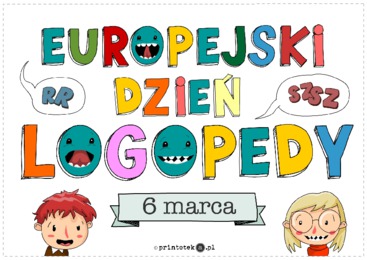 6 marca 2020 - Europejski Dzień Logopedy Dzień otwarty w PoradniZ tej okazji w Miejskiej Poradni Psychologiczno – Pedagogicznej w Krośnie organizowany jest Dzień Bezpłatnych Konsultacji Logopedycznych. Akcja jest adresowana do rodziców z terenu Miasta Krosna – zarówno do rodziców niemowląt, (którzy chcą zadbać o prawidłowy rozwój funkcji prymarnych takich jak: ssanie, połykanie, gryzienie, żucie), jak i dzieci w wieku przedszkolnym i szkolnym, których wymowa budzi niepokój.Wymagane wcześniejsze zapisy w sekretariacie Poradni lub telefonicznie: nr tel. 134320519 Rejestracja jest konieczna z względu na ograniczoną liczbę miejsc.Chęć udziału w bezpłatnych konsultacjach należy zgłosić do dnia 5 marca 2020 r.Serdeczne zapraszamy !!!